Şiddet Nedir?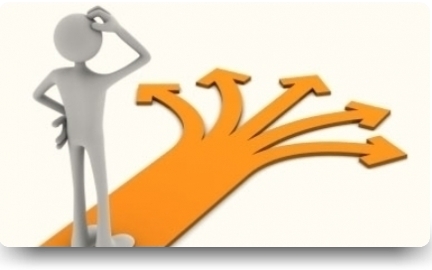 Şiddet Nedir?Çocuğunuzda Aşağıdaki Davranışları Gözlediğinizde Mutlaka Okul Rehberlik Servisi ile GörüşünŞiddet Nedir?Çocuğunuzda Aşağıdaki Davranışları Gözlediğinizde Mutlaka Okul Rehberlik Servisi ile Görüşün·      Okula gitmeyi istememe·      Her şeyden şikayet etme ve beğenmeme·      Sorunları konusunda konuşmayı reddetme·      Çabuk sinirlenme·      Size, kardeşlerine, arkadaşlarına karşı saldırgan davranışlar·      Ödevlerini yapmama·      Ders çalışmamaSevgili Anne-Babalar!Çocuklarınızın güvenli bir ortamda eğitim almaları ve başarılı olmaları için:Onları dinleyin, sevgi ve saygınızı belli edin.Çocuklarınızın hep hatalarını değil     olumlu yanlarını da görün.Ona güvenin ve birlikte zaman     geçirin.Onu başkalarıyla karşılaştırmayın.Okul yönetimi, öğretmenler ve     Rehberlik Servisi ile iletişim halinde olun. Arkadaşlarıyla tanışın ve ilgilenin.  Çocuğunuzun yanında asla yıkıcı tartışmalar yapmayın. Anne ya da babanın    tarafını tutmasını istemeyin.  Çocuğunuzun şiddet içeren davranışlarına tolerans göstermeyin.  Kabul edilemez davranışları belirtin ve kesin kurallarınızı anlatın. Çocuğunuzun şiddet içeren davranışlarını dayakla cezalandırmayın. Şiddetin kabul edilemez bir davranış olduğunu anlatın.Çocuğunuz sinirliyken onunla tartışmayın. Sakinleşmesini bekleyin ve davranışı konusunda konuşun. Çocuğunuzun sosyal ve sportif faaliyetlere katılmasını sağlayınÇocuğunuzun size ve hayata bir armağan olduğunu ve geleceğimiz olduğunu unutmayın!Çocuğunuz, Ev Ortamı ve ŞiddetÇocuğunuzun şiddet görmesinden ve göstermesinden endişemi duyuyorsunuz? O halde önlemek için siz de bir şeyler yapabilirsiniz!·        Şiddetin pek çok nedeni vardır. En önemli nedenleri ailede şiddet olması ve televizyondur.·        Aile ortamında şiddet varsa lütfen bir sağlık kuruluşundan yardım alınız.·        Çocuklar ve gençler TV’de izledikleri şiddet içerikli görüntüleri benimsemekte ve günlük yaşamda kabul edilebilir olarak algılamaktadırlar. Bu nedenle ne izlediğini takip edin. Birlikte izleyin ve gerçek yaşamda bunların doğru olmadığını anlatın.·        TV yayınları konusunda daha duyarlı olup, sakıncalı gördüğünüz yayınlar konusunda ilgili kurumlara yazıp görüşebilirsiniz.·        Anne-baba olarak şiddet konusunda model olmayınız.Çocuklarınız Okula Gelirken Nelere Dikkat Etmeli·        Çocuklarınız yanlarında fazla para taşımamalı.·        Çocuklarınız discman, cep telefonu gibi pahalı şeyleri yanlarında bulundurmamalı.·        Çocuklarınız okula gidip gelirken yakın ve iyi arkadaşlarıyla birlikte yürümeli.·        Çocuklarınız şiddete maruz kalır veya tanık olursa, bunu size, okul yönetimine, öğretmenlerine veya Rehberlik Servisi’ne iletmeli.·        Çocuklarınız toplu taşıt araçlarını kullanıyor ve şiddet tehlikesi varsa bir yetişkinden yardım istemelidir.Çocuğunuzla Şiddet Konusunda Konuşun·        Şiddete maruz kalırsa bundan utanmaması gerektiğini anlatın.·        Şiddeti önlemek için bunu paylaşması gerektiği konusunda çocuğunuzu teşvik edin.·        Şiddetin kabul edilemez bir davranış olduğunu anlatın.·        Şiddete maruz kalıp bunu anlatmazsa durumun daha kötüye gidebileceğini belirtin.·        Ne olursa olsun onun yanında olduğunuzu belirtin ve hissettirin.  Sevgili Anne-Babalar:Çocuklarınız şiddeti görerek öğrenir. Onları şiddetten korumak ve şiddet göstermelerini önlemek sizin elinizde. Güvenli bir ortamda yaşamaları ve eğitim almaları için sizlerde yardımcı olabilirsiniz.Şiddet nedir?Her türlü güç ve baskı kullanarak kendini veya başkalarını rahatsız etmektir.Şiddet TürleriFiziksel Şiddetİteklemek, yumruklamak, vurmak gibi davranışları kapsar.Sözel ŞiddetKüfretmek, dalga geçmek, lakap takmak, dedikodu çıkarmak gibi davranışlardır. Psikolojik ŞiddetEziyet etmek, aşağılamak, gruptan yada yapılan faaliyetlerden dışlamak ve alay etmek gibi davranışlar.Cinsel Şiddetİstenmeyen fiziksel yaklaşımlar, taciz içeren davranışlar.·      Devamsızlığının artması 